Załącznik nr 9 do SIWZ - wykaz robót budowlanych .........................................................                pieczęć Wykonawcy Wykaz wykonanych robót budowlanych Składając ofertę w postępowaniu o zamówienie publiczne na realizację zadania pn. „Zabezpieczenie zabytkowej zabudowy przemysłowej, w tym układu hydroenergetycznego oraz jej dostosowanie do funkcji turystycznej.”Oświadczam/my, że zrealizowałem/zrealizowaliśmy w ciągu ostatnich 10 lat przed upływem terminu składania ofert (a jeżeli okres prowadzenia działalności jest krótszy – w tym okresie) następujące zamówienia: Do wykazu załączam dokumenty potwierdzające, że w/w roboty zostały zrealizowane należycie, w szczególności zgodnie z przepisami prawa budowlanego i prawidłowo ukończone.......................................,dnia..............2019 r.                     ................................................................									(podpis Wykonawcy)* W przypadku, polegania na doświadczeniu innych podmiotów należy załączyć pisemne zobowiązanie tych podmiotów do oddania zasobów do dyspozycji Wykonawcy (zgodnie  z załącznikiem nr  11 do niniejszej SIWZ)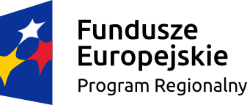 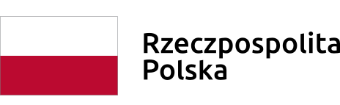 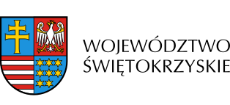 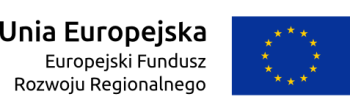 Wykonawca robót*(doświadczenie własne/oddane do dyspozycji)CałkowitaWartość zamówieniazrealizowanego przez WykonawcęRodzaj roboty/przedmiot zamówienia(opis ma jednoznacznie potwierdzać spełnienie warunku udziału w postępowaniu tj. w tym okresie, zrealizowano dwa zadania (dwie roboty budowlane) polegające na wykonaniu robót budowlanych na obiektach zabytkowych za kwotę nie mniejszą niż 400 000,00 PLN każde zadania.Nazwa ZleceniodawcyData rozpoczęcia               i zakończenia (dzień, miesiąc, rok).